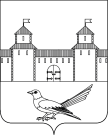 от 10.12.2015 № 692-пО присвоении почтового адреса жилому помещению (дому)	Руководствуясь постановлением Правительства Российской Федерации от 19.11.2014г. №1221 «Об утверждении Правил присвоения, изменения и аннулирования адресов», решением Сорочинского городского Совета муниципального образования город Сорочинск  Оренбургской области №375 от 30.01.2015г. «Об утверждении Положения о порядке присвоения, изменения и аннулирования адресов на территории муниципального образования город Сорочинск Оренбургской области», статьями 32, 35, 40  Устава муниципального образования Сорочинский городской округ Оренбургской области, кадастровой выпиской о земельном участке от 28.01.2013г. №56/13-23246, свидетельством о государственной регистрации права серии 56-АВ №192340 от 02.08.2013г., кадастровым паспортом здания от 19.01.2013г., договором на передачу квартиры в собственность граждан №195 от 01.11.1995г. и поданным заявлением (вх.№Зз-1323 от 25.11.2015г.), администрация Сорочинского городского округа постановляет: Присвоить жилому помещению (дому) с кадастровым номером 56:30:1501001:557, расположенному на земельном участке с кадастровым номером 56:30:1501001:369, почтовый адрес: Российская Федерация, Оренбургская область, Сорочинский городской округ, с.Толкаевка, ул.Полевая, д.7.Контроль за исполнением настоящего постановления возложить на  главного архитектора муниципального образования Сорочинский городской округ Оренбургской области – Крестьянова А.Ф.Настоящее постановление вступает в силу с момента подписания и подлежит официальному опубликованию.Глава муниципального образованияСорочинский городской округ                                                    Т.П. Мелентьева	   Разослано: в дело, УАГиКС, заявителю, прокуратуре, ОУФМС, Вагановой Е.В.Администрация Сорочинского городского округа Оренбургской областиП О С Т А Н О В Л Е Н И Е